Warszawa, 13 października 2021 r.  Szanowni Państwo Dyrektorzy,Nauczyciele i Wychowawcy,
z okazji Dnia Edukacji Narodowej przekazuję wszystkim nauczycielom, wychowawcom, pedagogom i pracownikom oświaty wyrazy najwyższego uznania i szacunku. Każdego dnia pomagają Państwo zdobywać uczniom nową wiedzę, inspirują ich do rozwijania pasji i talentów, a także przygotowują do wejścia w dorosłe życie, do podjęcia w przyszłości nowych ról społecznych. Serdecznie za to dziękuję! W obecnym roku szkolnym kontynuujemy działania ukierunkowane na podnoszenie prestiżu zawodu nauczyciela. Przygotowaliśmy propozycje dobrych rozwiązań, które przełożą się na poprawę warunków pracy i wzrost wynagrodzenia. Jako Ministrowi Edukacji i Nauki zależy mi na tym, aby zawód ten cieszył się społecznym uznaniem.W sposób szczególny chcemy wesprzeć nauczycieli, którzy rozpoczynają swoją pracę. Ich wynagrodzenie od września 2022 roku wzrośnie nawet o 1 412 zł. Planowaną podwyżką płac zostaną objęci wszyscy nauczyciele, niezależnie od stopnia awansu zawodowego. Na ten cel rząd przeznaczy prawie 8 mld zł. Zależy nam również na zbudowaniu przejrzystego i bardziej efektywnego systemu wynagradzania nauczycieli, który przełoży się na realny wzrost płac. Wśród innych rozwiązań, które przedstawiliśmy związkom zawodowym i przedstawicielom samorządów terytorialnych, znalazły się także zmiany w zakresie czasu pracy nauczycieli, awansu zawodowego, oceny pracy i urlopu wypoczynkowego. Przewidujemy także ograniczenie szkolnej biurokracji, w tym związanej z awansem zawodowym. Chcemy, 
aby dzięki temu nauczyciel miał więcej czasu na pracę z uczniem.Podnoszeniu jakości procesu dydaktycznego będą służyły nowoczesne narzędzia, takie jak drukarki 3D, mikrokontrolery, roboty, które trafią do szkół podstawowych w ramach wspólnego przedsięwzięcia MEiN i Centrum GovTech „Laboratoria Przyszłości”. Łącznie na rozwijanie kompetencji przyszłości przeznaczymy ponad 1 mld zł. Cieszymy się również, że tak licznie odpowiedzieli Państwo na nasze zaproszenie do udziału w programie „Poznaj Polskę”. To znakomity sposób na urozmaicenie i wzbogacenie zajęć lekcyjnych, a także na przybliżenie młodym ludziom historii oraz bogactwa polskiego dziedzictwa narodowego.   Pandemia i okres kształcenia na odległość pokazały nam bardzo wyraźnie, jak ważny jest bezpośredni kontakt młodego człowieka z nauczycielem. Wiemy, że tej niezwykłej relacji mistrz-uczeń nie zastąpią nawet najnowocześniejsze technologie. To ona jest fundamentem rozwoju społecznego i intelektualnego młodego człowieka. Możliwość przebywania z nauczycielem, jego bezpośrednie wsparcie pozwalają uczniom uwierzyć we własne siły, pokonywać słabości i realizować marzenia. To nieoceniona wartość.Mamy nadzieję, że dzięki podjętym środkom bezpieczeństwa w przyszłości ograniczanie stacjonarnej pracy szkół nie będzie już konieczne. Tego pełnego i trwałego powrotu do szkolnej normalności życzę dziś nam wszystkim. Jestem przekonany, że po trudnych doświadczeniach z okresu pandemii praca w bezpośrednim kontakcie z uczniami pozwoli Państwu realizować nowe cele zawodowe, podejmować ambitne przedsięwzięcia edukacyjne i wychowawcze. Życzę, aby przynosiły one satysfakcję oraz poczucie zawodowego spełnienia. Jeszcze raz dziękuję za Państwa wytrwałość, zaangażowanie oraz profesjonalizm. Wyrazy szczególnej wdzięczności kieruję do całego środowiska oświaty polonijnej. Z serca dziękuję za trud nauczania języka polskiego oraz przekazywanie naszym młodym Rodakom dorastającym na obczyźnie wiedzy o kraju ich przodków. Nieocenione są Państwa zasługi w promowaniu polskiej kultury i historii oraz osiągnięć wybitnych Polaków.Z wyrazami szacunku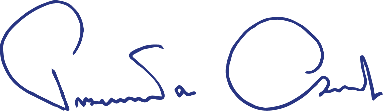 Przemysław CzarnekMinister Edukacji i Nauki